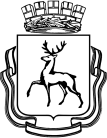 Администрация города Нижнего Новгородадепартамент образования муниципальное бюджетное общеобразовательное учреждение «Лицей № 40» 603006, Россия, г. Нижний Новгород, ул. Варварская д. 15 А, тел.: 433-19-49  факс: 433-21-61, e-mail: l40_nn@mail.52gov.ru  			http://www.lyceum40nn.ruПРОТОКОЛ No 1 ЗАСЕДАНИЯ КОМИССИИ ПО КОНТРОЛЮ ЗА ОРГАНИЗАЦИЕЙ И КАЧЕСТВОМ ПИТАНИЯот   9  сентября 2022 г.
Присутствовали: Камышенкова В.А.- председатель комиссии, Балаева Т.А- заместитель директора,    Соколова Е.Е -заместитель директора,   Мурашова Н.Н. – медицинская сестра.
Повестка дня: 1. Результаты рейда комиссии по контролю за организацией и  качеством питания обучающихся  9 сентября 2022 года    здание по адресу  ул. Варварская, д. 15А   и ул. Горького, 150В).
Комиссией отмечено, что на время проверки:
составлен график  приѐма пищи обучающимися школы,
проверка рациона качества питания осуществляется регулярно     членами бракеражной комиссии ( в соответствующем журнале);
имеются документы на пищеблоке:  копии примерного меню, копии ежедневного меню,бракеражный журнал готовой и сырой продукции, инструкции по соблюдению санитарно - гигиенических правил при обработке поверхностей и посуды,    применению  моющих средств.
В день проверки рацион питания соответствовал утвержденному меню
(завтрак): бифштекс домашний с кашей  гречневой рассыпчатой, помидоры свежие (доп.гарнир), кофейный напиток витаминизированный, батон витаминный с микронутриентами, масло сливочное порционное, сыр порционно, яблоко.
После приема пищи членами комиссии установлено:
качество готовой продукции хорошее, нормы выдержаны;
санитарное состояние столового помещения хорошее, соблюдаются
требования по дезинфекции и обработке столовой и кухонной посуды.
Имеется в достаточном количестве умывальники  для мытья рук.
Пробы меню (суточные) имеются в нужном количестве.
Констатация  и решение : Приложение  1   от 09 .09.2022г.
Председатель комиссии:  Камышенкова В.АЧлены комиссии:  Балаева Т.А., Соколова Е.,   Мурашова Н.Н.
